Year 4 Home Learning  Grid: Monday 15th June to Friday 19th June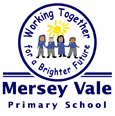 Year 4 Home Learning  Grid: Monday 15th June to Friday 19th JuneYear 4 Home Learning  Grid: Monday 15th June to Friday 19th JuneYear 4 Home Learning  Grid: Monday 15th June to Friday 19th JuneYear 4 Home Learning  Grid: Monday 15th June to Friday 19th JuneMondayTuesdayWednesdayThursdayFridayReadingComprehensionWho was Boudicca? see the link on Dojo or Y4 webpage choose one of the (comprehension levels to complete)ReadingRead a non-fiction book  ReadingRead a bookin the gardenReadingPrepare and read a poemto your family ReadingCurl up somewhere cosy and read your favourite book.WritingExploring poetryWritingSound wordsWritingLearning a poem off by heartWritingRhyming in poetryWritingReading lesson: Slime byDavid WalliamsMathsWriting decimalsMathsCompare two decimalsMathsOrder decimalsMathsRounding decimals to nearest whole numberMathsChallenge of the weekHistoryDid the Romans conquer Scotland? Extra Roman facts on the link belowhttp://www.primaryhomeworkhelp.co.uk/Romans.htmGeography RiversLocal river study worksheet (see links on webpage/dojo)ScienceSound and vibration The science of sound investigationWhat materials block out sound most effectively? (see links on webpage/dojo)Design and TechnologyDesign skillsComputing What are viruses?